MODULO PER TESSERAMENTO - ISCRIZIONEMODULO PER TESSERAMENTO - ISCRIZIONEMODULO PER TESSERAMENTO - ISCRIZIONEMODULO PER TESSERAMENTO - ISCRIZIONEMODULO PER TESSERAMENTO - ISCRIZIONE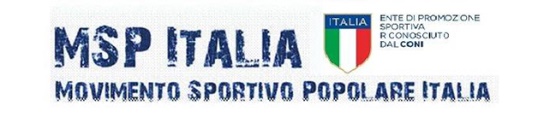 Circolo/ SocietàCODICE AFFILIAZIONE:NomeCognomeData e luogo di nascitaCittà di residenza1234567891011121314